T.C.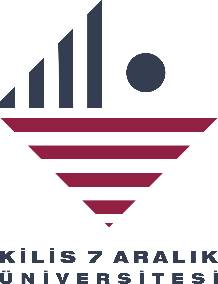 KİLİS 7 ARALIK ÜNİVERSİTESİLisansüstü Eğitim EnstitüsüİLİŞİK KESME FORMU                             Yukarıda açık kimliğim ve bilgilerim yazılı olup, Üniversitenizden mezuniyet/kendi istediğimle kaydımın silinmesi,konuya ilişkin belgelerin hazırlanarak tarafıma verilmesini istiyorum.Yukarda yetkililerin imzası ile belirlenenlerin dışında Üniversitemizin diğer birimleri ile ilişiğim olmadığını beyan ederim.              Gereğini arz ederim.                                                                                   …/…/202…                                                                                                                                                                                     İmzaAdı SoyadıT.C.NoÖğrenci No	EnstitüBölümüBaba Adı, Anne AdıDoğum Yeri ve Tarihi (Gün, Ay,Yıl)Kayıt TarihiAyrılış Tarihiİkametgah Adresi :İkametgah Adresi :BİRİMLERBİRİM YETKİLİSİNİNADI-SOYADITARİHİMZADanışman Anabilim Dalı BaşkanıEnstitü SekreteriKüt. Ve Dök.Dai.Bşk.lığıSağ. Kül.Spor Dai.Bşk.lığı